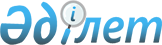 О внесении изменений в решение Отрарского районного маслихата от 20 декабря 2013 года № 21/121-V "О районном бюджете на 2014-2016 годы"
					
			Утративший силу
			
			
		
					Решение Отрарского районного маслихата Южно-Казахстанской области от 20 января 2014 года № 22/133-V. Зарегистрировано Департаментом юстиции Южно-Казахстанской области 27 января 2014 года № 2505. Утратило силу в связи с истечением срока применения - (письмо Отрарского районного маслихата Южно-Казахстанской области от 8 января 2015 года № 5)      Сноска. Утратило силу в связи с истечением срока применения - (письмо Отрарского районного маслихата Южно-Казахстанской области от 08.01.2015 № 5).      Примечание РЦПИ.

      В тексте документа сохранена пунктуация и орфография оригинала. 



      В соответствии с пунктом 5 статьи 109 Бюджетного кодекса Республики Казахстан от 4 декабря 2008 года, подпунктом 1) пункта 1 статьи 6 Закона Республики Казахстан от 23 января 2001 года «О местном государственном управлении и самоуправлении в Республике Казахстан» и решением Южно-Казахстанского областного маслихата от 15 января 2014 года № 23/192-V «О внесении изменений и дополнений в решение Южно-Казахстанского областного маслихата от 10 декабря 2013 года № 21/172-V «Об областном бюджете на 2014-2016 годы», зарегистрированного в Реестре государственной регистрации нормативных правовых актов за № 2499, Отрарский районный маслихат РЕШИЛ:



      1. Внести в решение Отрарского районного маслихата от 20 декабря 2013 года № 21/121-V «О районном бюджете на 2014-2016 годы» (зарегистрировано в Реестре государственной регистрации нормативных правовых актов за № 2481, опубликовано 16 января 2014 года в газете «Отырар алқабы») следующие изменения:



      пункт 1 изложить в новой редакции:

      «1. Утвердить районный бюджет Отрарского района на 2014-2016 годы согласно приложениям 1, 2 и 3 соответственно, в том числе на 2014 год в следующих объемах:

      1) доходы – 5 901 712 тысяч тенге, в том числе по:

      налоговым поступлениям – 751 213 тысяч тенге;

      неналоговым поступлениям – 2 402 тысяч тенге;

      поступлениям от продажи основного капитала – 3 780 тысяч тенге;

      поступлениям трансфертов – 5 144 317 тысяч тенге;

      2) затраты – 5 921 456 тысяч тенге;

      3) чистое бюджетное кредитование - - 8 516 тысяч тенге, в том числе:

      бюджетные кредиты – 13 890 тысяч тенге;

      погашение бюджетных кредитов – 22 406 тысяч тенге;

      4) сальдо по операциям с финансовыми активами – 0 тенге, в том числе:

      приобретение финансовых активов – 0 тенге;

      поступления от продажи финансовых активов государства – 0 тенге;

      5) дефицит (профицит) бюджета – - 11 228 тысяч тенге;

      6) финансирование дефицита (использование профицита) бюджета - 11 228 тысяч тенге, в том числе:

      поступление займов – 13 890 тысяч тенге;

      погашение займов – 2 662 тысяч тенге;

      используемые остатки бюджетных средств – 0 тенге.».



      Приложения 1, 4, 6 указанного решения изложить в новой редакции согласно приложениям 1, 2, 3 настоящему решению.



      2. Настоящее решение вводится в действие с 1 января 2014 года.      Председатель сессии Отрарского

      районного маслихата:                       Б.Байымбетов

      

      Секретарь Отрарского

      районного маслихата:                       Б.Зулпыхаров      

      Приложение 1 к решению

      Отрарского районного маслихата

      от 20 января 2014 года № 22/113-V

      

      Приложение 1 к решению

      Отрарского районного маслихата

      от 20 декабря 2013 года № 21/121-V       Районный бюджет на 2014 год

      Приложение 2 к решению

      Отрарского районного маслихата

      от 20 января 2014 года № 22/113-V

      

      Приложение 4 к решению

      Отрарского районного маслихата

      от 20 декабря 2013 года № 21/121-V       Перечень бюджетных программ развития районного бюджета на 2014-2016 годов с разделением на бюджетные программы, направленные на реализацию бюджетных инвестиционных проектов (программ)

      Приложение 3 к решению

      Отрарского районного маслихата

      от 20 января 2014 года № 22/113-V

      

      Приложение 6 к решению

      Отрарского районного маслихата

      от 20 декабря 2013 года № 21/121-V       Перечень бюджетных программ каждого сельского округа районного бюджета на 2014 год
					© 2012. РГП на ПХВ «Институт законодательства и правовой информации Республики Казахстан» Министерства юстиции Республики Казахстан
				Категория Категория Категория Наименование сумма, тысяч тенгеКлассКлассКласссумма, тысяч тенгеПодклассПодкласссумма, тысяч тенге1. ДОХОДЫ59017121Налоговые поступления75121301Подоходный налог3787992Индивидуальный подоходный налог37879903Социальный налог1957811Социальный налог19578104Hалоги на собственность1572631Hалоги на имущество1111153Земельный налог68024Hалог на транспортные средства369445Единый земельный налог240205Внутренние налоги на товары, работы и услуги144982Акцизы16213Поступления за использование природных и других ресурсов59104Сборы за ведение предпринимательской и профессиональной деятельности68345Налог на игорный бизнес13308Обязательные платежи, взимаемые за совершение юридический значимых действий и (или) выдачу документов уполномоченными на то государственными органами или должностними лицами48721Государственная пошлина48722Неналоговые поступления240201Доходы от государственной собственности9981Поступления части чистого дохода республиканских государственных предприятий1095Доходы от аренды имущества, находящегося в государственной собственности88906Прочие неналоговые поступления14041Прочие неналоговые поступления14043Поступления от продажи основного капитала378003Продажа земли и нематериальных активов37801Продажа земли37804Поступления трансфертов514431702Трансферты из вышестоящих органов государственного управления51443172Трансферты из областного бюджета5144317Функциональная группаФункциональная группаФункциональная группаФункциональная группаФункциональная группасумма, тысяч тенге5921456Функциональная подгруппаФункциональная подгруппаФункциональная подгруппаФункциональная подгруппасумма, тысяч тенге5921456Администратор бюджетных программАдминистратор бюджетных программАдминистратор бюджетных программсумма, тысяч тенге5921456ПрограммаПрограммасумма, тысяч тенге5921456Наименованиесумма, тысяч тенге59214562. Затратысумма, тысяч тенге592145601Государственные услуги общего характера3868141Представительные, исполнительные и другие органы, выполняющие общие функции государственного управления352086112Аппарат маслихата района (города областного значения)17381001Услуги по обеспечению деятельности маслихата района (города областного значения)17261003Капитальные расходы государственных органов120122Аппарат акима района (города областного значения)130231001Услуги по обеспечению деятельности акима района (города областного значения)77759002Создание информационных систем30512003Капитальные расходы государственных органов21900009Капитальные расходы подведомственных государственных учреждений и организаций60123Аппарат акима района в городе, города районного значения, поселка, аула (села), аульного (сельского) округа204474001Услуги по обеспечению деятельности акима района в городе, города районного значения, поселка, аула (села), аульного (сельского) округа195144022Капитальные расходы государственных органов6890032Капитальные расходы подведомственных государственных учреждений и организаций24402Финансовая деятельность600459Отдел экономики и финансов района (города областного значения)600003Проведение оценки имущества в целях налогообложения6009Прочие государственные услуги общего характера34128459Отдел экономики и финансов района (города областного значения)34128001Услуги по реализации государственной политики в области формирования и развития экономической политики, государственного планирования, исполнения бюджета и управления коммунальной собственностью района (города областного значения)28748015Капитальные расходы государственных органов1380108Разработка или корректировка технико-экономического обоснования местных бюджетных инвестиционных проектов и концессионных проектов и проведение его экспертизы, консультативное сопровождение концессионных проектов400002Оборона269761Военные нужды6476122Аппарат акима района (города областного значения)6476005Мероприятия в рамках исполнения всеобщей воинской обязанности64762Организация работы по чрезвычайным ситуациям20500122Аппарат акима района (города областного значения)20500006Предупреждение и ликвидация чрезвычайных ситуаций масштаба района (города областного значения)20000007Мероприятия по профилактике и тушению степных пожаров районного (городского) масштаба, а также пожаров в населенных пунктах, в которых не созданы органы государственной противопожарной службы50004Образование38359471Дошкольное воспитание и обучение467231123Аппарат акима района в городе, города районного значения, поселка, аула (села), аульного (сельского) округа446645004Поддержка организаций дошкольного воспитания и обучения167515041Реализация государственного образовательного заказа в дошкольных организациях образования279130464Отдел образования района (города областного значения)20586040Реализация государственного образовательного заказа в дошкольных организациях образования205862Начальное, основное среднее и общее среднее образование2903442464Отдел образования района (города областного значения)2903442003Общеобразовательное обучение2843490006Дополнительное образование для детей599529Прочие услуги в области образования465274464Отдел образования района (города областного значения)190711001Услуги по реализации государственной политики на местном уровне в области образования 10208005Приобретение и доставка учебников, учебно-методических комплексов для государственных учреждений образования района (города областного значения)32701012Капитальные расходы государственного органа2360015Ежемесячная выплата денежных средств опекунам (попечителям) на содержание ребенка-сироты (детей-сирот), и ребенка (детей), оставшегося без попечения родителей8025067Капитальные расходы подведомственных государственных учреждений и организаций137417472Отдел строительства, архитектуры и градостроительства района (города областного значения)274563037Строительство и реконструкция объектов образования27456306Социальная помощь и социальное обеспечение2346352Социальная помощь202682451Отдел занятости и социальных программ района (города областного значения)202682002Программа занятости9782004Оказание социальной помощи на приобретение топлива специалистам здравоохранения, образования, социального обеспечения, культуры и спорта в сельской местности в соответствии с законодательством Республики Казахстан3000005Государственная адресная социальная помощь5475006Жилищная помощь2915007Социальная помощь отдельным категориям нуждающихся граждан по решениям местных представительных органов18926010Материальное обеспечение детей-инвалидов, воспитывающихся и обучающихся на дому1933014Оказание социальной помощи нуждающимся гражданам на дому34645016Государственные пособия на детей до 18 лет110857017Обеспечение нуждающихся инвалидов обязательными гигиеническими средствами и предоставление услуг специалистами жестового языка, индивидуальными помощниками в соответствии с индивидуальной программой реабилитации инвалида151499Прочие услуги в области социальной помощи и социального обеспечения31953451Отдел занятости и социальных программ района (города областного значения)31953001Услуги по реализации государственной политики на местном уровне в области обеспечения занятости и реализации социальных программ для населения29333011Оплата услуг по зачислению, выплате и доставке пособий и других социальных выплат1800021Капитальные расходы государственных органов380067Капитальные расходы подведомственных государственных учреждений и организаций44007Жилищно-коммунальное хозяйство5402991Жилищное хозяйство432500458Отдел жилищно-коммунального хозяйства, пассажирского транспорта и автомобильных дорог района (города областного значения)1000003Организация сохранения государственного жилищного фонда1000472Отдел строительства, архитектуры и градостроительства района (города областного значения)431500004Проектирование, развитие, обустройство и (или) приобретение инженерно-коммуникационной инфраструктуры 4315002Коммунальное хозяйство27197458Отдел жилищно-коммунального хозяйства, пассажирского транспорта и автомобильных дорог района (города областного значения)27197012Функционирование системы водоснабжения и водоотведения10197029Развитие системы водоснабжения170003Благоустройство населенных пунктов80602123Аппарат акима района в городе, города районного значения, поселка, аула (села), аульного (сельского) округа150008Освещение улиц населенных пунктов150458Отдел жилищно-коммунального хозяйства, пассажирского транспорта и автомобильных дорог района (города областного значения)80452015Освещение улиц в населенных пунктах30357016Обеспечение санитарии населенных пунктов1000018Благоустройство и озеленение населенных пунктов4909508Культура, спорт, туризм и информационное пространство3257241Деятельность в области культуры98473455Отдел культуры и развития языков района (города областного значения)64204003Поддержка культурно-досуговой работы64204472Отдел строительства, архитектуры и градостроительства района (города областного значения)34269011Развитие объектов культуры342692Спорт112870465Отдел физической культуры и спорта района (города областного значения)112870001Услуги по реализации государственной политики на местном уровне в области развития языков и культуры8163004Капитальные расходы государственных органов220005Развитие массового спорта и национальных видов спорта 102737006Проведение спортивных соревнований на районном (города областного значения) уровне1000032Капитальные расходы подведомственных государственных учреждений и организаций7503Информационное пространство72969455Отдел культуры и развития языков района (города областного значения)62214006Функционирование районных (городских) библиотек54121007Развитие государственного языка и других языков народа Казахстана8093456Отдел внутренней политики района (города областного значения)10755002Услуги по проведению государственной информационной политики через газеты и журналы 9555005Услуги по проведению государственной информационной политики через телерадиовещание12009Прочие услуги по организации культуры, спорта, туризма и информационного пространства41412455Отдел культуры и развития языков района (города областного значения)11538001Услуги по реализации государственной политики на местном уровне в области развития языков и культуры8538010Капитальные расходы государственных органов100032Капитальные расходы подведомственных государственных учреждений и организаций2900456Отдел внутренней политики района (города областного значения)29874001Услуги по реализации государственной политики на местном уровне в области информации, укрепления государственности и формирования социального оптимизма граждан8762003Реализация региональных программ в сфере молодежной политики18342006Капитальные расходы государственных органов320032Капитальные расходы подведомственных государственных учреждений и организаций24509Топливно-энергетический комплекс и недропользование20009Прочие услуги в области топливно-энергетического комплекса и недропользования2000458Отдел жилищно-коммунального хозяйства, пассажирского транспорта и автомобильных дорог района (города областного значения)2000019Развитие теплоэнергетической системы200010Сельское, водное, лесное, рыбное хозяйство, особо охраняемые природные территории, охрана окружающей среды и животного мира, земельные отношения2521431Сельское хозяйство129851472Отдел строительства, архитектуры и градостроительства района (города областного значения)43614010Развитие объектов сельского хозяйства43614473Отдел ветеринарии района (города областного значения)47578001Услуги по реализации государственной политики на местном уровне в сфере ветеринарии9389003Капитальные расходы государственных органов1980005Обеспечение функционирования скотомогильников (биотермических ям) 3210006Организация санитарного убоя больных животных7306007Организация отлова и уничтожения бродячих собак и кошек1100008Возмещение владельцам стоимости изымаемых и уничтожаемых больных животных, продуктов и сырья животного происхождения8245009Проведение ветеринарных мероприятий по энзоотическим болезням животных14948010Проведение мероприятий по идентификации сельскохозяйственных животных1400498Отдел земельных отношений и сельского хозяйства района (города областного значения)38659001Услуги по реализации государственной политики на местном уровне в сфере земельных отношений и сельского хозяйства33658003Капитальные расходы государственного органа660099Реализация мер по оказанию социальной поддержки специалистов434109Прочие услуги в области сельского, водного, лесного, рыбного хозяйства, охраны окружающей среды и земельных отношений122292473Отдел ветеринарии района (города областного значения)122292011Проведение противоэпизоотических мероприятий12229211Промышленность, архитектурная, градостроительная и строительная деятельность217662Архитектурная, градостроительная и строительная деятельность21766472Отдел строительства, архитектуры и градостроительства района (города областного значения)21766001Услуги по реализации государственной политики в области строительства, архитектуры и градостроительства на местном уровне19446015Капитальные расходы государственных органов232012Транспорт и коммуникации851621Автомобильный транспорт85162458Отдел жилищно-коммунального хозяйства, пассажирского транспорта и автомобильных дорог района (города областного значения)85162023Обеспечение функционирования автомобильных дорог8516213Прочие2099863Поддержка предпринимательской деятельности и защита конкуренции73405469Отдел предпринимательства района (города областного значения)10655001Услуги по реализации государственной политики на местном уровне в области развития предпринимательства и промышленности 8664004Капитальные расходы государственных органов1991498Отдел земельных отношений и сельского хозяйства района (города областного значения)62750065Формирование или увеличение уставного капитала юридических лиц627509Прочие136581458Отдел жилищно-коммунального хозяйства, пассажирского транспорта и автомобильных дорог района (города областного значения)121434001Услуги по реализации государственной политики на местном уровне в области жилищно-коммунального хозяйства, пассажирского транспорта и автомобильных дорог 17537040Реализация мероприятий для решения вопросов обустройства аульных (сельских) округов в реализацию мер по содействию экономическому развитию регионов в рамках Программы «Развитие регионов» за счет целевых трансфертов из республиканского бюджета54397065Формирование или увеличение уставного капитала юридических лиц49500459Отдел экономики и финансов района (города областного значения)15147012Резерв местного исполнительного органа района (города областного значения) 1514714Обслуживание долга41Обслуживание долга4459Отдел экономики и финансов района (города областного значения)4021Обслуживание долга местных исполнительных органов по выплате вознаграждений и иных платежей по займам из областного бюджета43. Чистое бюджетное кредитование-8516Функциональная группаФункциональная группаФункциональная группаФункциональная группаФункциональная группасумма, тысяч тенгеФункциональная подгруппаФункциональная подгруппаФункциональная подгруппаФункциональная подгруппасумма, тысяч тенгеАдминистратор бюджетных программАдминистратор бюджетных программАдминистратор бюджетных программсумма, тысяч тенгеПрограммаПрограммасумма, тысяч тенгеНаименованиесумма, тысяч тенгеБюджетные кредиты1389010Сельское, водное, лесное, рыбное хозяйство, особо охраняемые природные территории, охрана окружающей среды и животного мира, земельные отношения138901Сельское хозяйство13890498Отдел земельных отношений и сельского хозяйства района (города областного значения)13890004Бюджетные кредиты для реализации мер социальной поддержки специалистов13890Функциональная группаФункциональная группаФункциональная группаФункциональная группаФункциональная группасумма, тысяч тенгеФункциональная подгруппаФункциональная подгруппаФункциональная подгруппаФункциональная подгруппасумма, тысяч тенгеАдминистратор бюджетных программАдминистратор бюджетных программАдминистратор бюджетных программсумма, тысяч тенгеПрограммаПрограммасумма, тысяч тенгеНаименованиесумма, тысяч тенгеПогашение бюджетных кредитов2240605Погашение бюджетных кредитов224061Погашение бюджетных кредитов22406001Погашение бюджетных кредитов, выданных из государственного бюджета22406006Погашение бюджетных кредитов, выданных из местного бюджета банкам-заемщикам1974413Погашение бюджетных кредитов, выданных из местного бюджета физическим лицам2662Функциональная группаФункциональная группаФункциональная группаФункциональная группаФункциональная группасумма, тысяч тенгеФункциональная подгруппаФункциональная подгруппаФункциональная подгруппаФункциональная подгруппасумма, тысяч тенгеАдминистратор бюджетных программАдминистратор бюджетных программАдминистратор бюджетных программсумма, тысяч тенгеПрограммаПрограммасумма, тысяч тенгеНаименованиесумма, тысяч тенге4. Сальдо по операциям с финансовыми активами0Приобретение финансовых активов 0Поступления от продажи финансовых активов государства 05. Дефицит (профицит) бюджета-112286. Финансирование дефицита (использование профицита) бюджета11228Поступление займов138907Поступления займов1389001Внутренние государственные займы138902Договоры займа138903Займы, получаемые местным исполнительным органом района (города областного значения)13890Функциональная группаФункциональная группаФункциональная группаФункциональная группаФункциональная группасумма, тысяч тенгеФункциональная подгруппаФункциональная подгруппаФункциональная подгруппаФункциональная подгруппасумма, тысяч тенгеАдминистратор бюджетных программАдминистратор бюджетных программАдминистратор бюджетных программсумма, тысяч тенгеПрограммаПрограммасумма, тысяч тенгеНаименованиесумма, тысяч тенгеПогашение займов266216Погашение займов266201Погашение займов2662459Отдел экономики и финансов района (города областного значения)2662005Погашение долга местного исполнительного органа перед вышестоящим бюджетом26628Используемые остатки бюджетных средств01Остатки бюджетных средств01Свободные остатки бюджетных средств01Свободные остатки бюджетных средств0Функциональная группа   Н а и м е н о в а н и еФункциональная группа   Н а и м е н о в а н и еФункциональная группа   Н а и м е н о в а н и еФункциональная группа   Н а и м е н о в а н и еФункциональная группа   Н а и м е н о в а н и е2014 год сумма, тысяч тенге2015 год сумма, тысяч тенге2016 год сумма, тысяч тенгеФункциональная подгруппаФункциональная подгруппаФункциональная подгруппаФункциональная подгруппа2014 год сумма, тысяч тенге2015 год сумма, тысяч тенге2016 год сумма, тысяч тенгеАдминистратор бюджетных программАдминистратор бюджетных программАдминистратор бюджетных программ2014 год сумма, тысяч тенге2015 год сумма, тысяч тенге2016 год сумма, тысяч тенгеПрограммаПрограмма2014 год сумма, тысяч тенге2015 год сумма, тысяч тенге2016 год сумма, тысяч тенгеИнвестиционные проекты80294660588528659604Образование27456339528297679Прочие услуги в области образования2745633952829767472Отдел строительства, архитектуры и градостроительства района (города областного значения)2745633952829767037Строительство и реконструкция объектов образования274563395282976707Жилищно-коммунальное хозяйство4485004894471810081Жилищное хозяйство4315004733470472Отдел строительства, архитектуры и градостроительства района (города областного значения)4315004733470004Проектирование, развитие, обустройство и (или) приобретение инженерно-коммуникационной инфраструктуры 4315004733472Коммунальное хозяйство1700016100181008458Отдел жилищно-коммунального хозяйства, пассажирского транспорта и автомобильных дорог района (города областного значения)1700016100181008029Развитие системы водоснабжения170001610018100808Культура, спорт, туризм и информационное пространство3426928103235971Деятельность в области культуры342692810323597472Отдел строительства, архитектуры и градостроительства района (города областного значения)342692810323597011Развитие объектов культуры3426928103235979Топливно-энергетический комплекс и недропользование2000214022909Прочие услуги в области топливно-энергетического комплекса и недропользования200021402290458Отдел жилищно-коммунального хозяйства, пассажирского транспорта и автомобильных дорог района (города областного значения)200021402290019Развитие теплоэнергетической системы20002140229010Сельское, водное, лесное, рыбное хозяйство, особо охраняемые природные территории, охрана окружающей среды и животного мира, земельные отношения4361446667499341Сельское хозяйство436144666749934472Отдел строительства, архитектуры и градостроительства района (города областного значения)436144666749934010Развитие объектов сельского хозяйства436144666749934Функциональная группаФункциональная группаФункциональная группаФункциональная группаФункциональная группасумма, тысяч тенгеФункциональная подгруппаФункциональная подгруппаФункциональная подгруппаФункциональная подгруппасумма, тысяч тенгеАдминистратор бюджетных программАдминистратор бюджетных программАдминистратор бюджетных программсумма, тысяч тенгеПрограммаПрограммасумма, тысяч тенгеНаименованиесумма, тысяч тенгеІІ. Затраты651269Свод сельских округов по Отрарскому району65126901Государственные услуги общего характера2044741Представительные, исполнительные и другие органы, выполняющие общие функции государственного управления204474123Аппарат акима района в городе, города районного значения, поселка, аула (села), аульного (сельского) округа204474001Услуги по обеспечению деятельности акима района в городе, города районного значения, поселка, аула (села), аульного (сельского) округа195144022Капитальные расходы государственных органов6890032Капитальные расходы подведомственных государственных учреждений и организаций244004Образование4466451Дошкольное воспитание и обучение446645123Аппарат акима района в городе, города районного значения, поселка, аула (села), аульного (сельского) округа446645004Поддержка организаций дошкольного воспитания и обучения167515041Реализация государственного образовательного заказа в дошкольных организациях образования2791307Жилищно-коммунальное хозяйство1503Благоустройство населенных пунктов150123Аппарат акима района в городе, города районного значения, поселка, аула (села), аульного (сельского) округа150008Освещение улиц населенных пунктов150Сельский округ "Караконур" Отрарского района 4925401Государственные услуги общего характера161841Представительные, исполнительные и другие органы, выполняющие общие функции государственного управления16184123Аппарат акима района в городе, города районного значения, поселка, аула (села), аульного (сельского) округа16184001Услуги по обеспечению деятельности акима района в городе, города районного значения, поселка, аула (села), аульного (сельского) округа15844022Капитальные расходы государственных органов220032Капитальные расходы подведомственных государственных учреждений и организаций12004Образование329201Дошкольное воспитание и обучение32920123Аппарат акима района в городе, города районного значения, поселка, аула (села), аульного (сельского) округа32920004Поддержка организаций дошкольного воспитания и обучения14075041Реализация государственного образовательного заказа в дошкольных организациях образования188457Жилищно-коммунальное хозяйство1503Благоустройство населенных пунктов150123Аппарат акима района в городе, города районного значения, поселка, аула (села), аульного (сельского) округа150008Освещение улиц населенных пунктов150Сельский округ "Аккум" Отрарского района 2172501Государственные услуги общего характера125361Представительные, исполнительные и другие органы, выполняющие общие функции государственного управления12536123Аппарат акима района в городе, города районного значения, поселка, аула (села), аульного (сельского) округа12536001Услуги по обеспечению деятельности акима района в городе, города районного значения, поселка, аула (села), аульного (сельского) округа12166022Капитальные расходы государственных органов250032Капитальные расходы подведомственных государственных учреждений и организаций12004Образование91891Дошкольное воспитание и обучение9189123Аппарат акима района в городе, города районного значения, поселка, аула (села), аульного (сельского) округа9189004Поддержка организаций дошкольного воспитания и обучения9189Сельский округ "Коксарай" Отрарского района 5163701Государственные услуги общего характера190361Представительные, исполнительные и другие органы, выполняющие общие функции государственного управления19036123Аппарат акима района в городе, города районного значения, поселка, аула (села), аульного (сельского) округа19036001Услуги по обеспечению деятельности акима района в городе, города районного значения, поселка, аула (села), аульного (сельского) округа18576022Капитальные расходы государственных органов220032Капитальные расходы подведомственных государственных учреждений и организаций24004Образование326011Дошкольное воспитание и обучение32601123Аппарат акима района в городе, города районного значения, поселка, аула (села), аульного (сельского) округа32601004Поддержка организаций дошкольного воспитания и обучения3935041Реализация государственного образовательного заказа в дошкольных организациях образования28666Сельский округ "Балтакуль" Отрарского района 3179001Государственные услуги общего характера152521Представительные, исполнительные и другие органы, выполняющие общие функции государственного управления15252123Аппарат акима района в городе, города районного значения, поселка, аула (села), аульного (сельского) округа15252001Услуги по обеспечению деятельности акима района в городе, города районного значения, поселка, аула (села), аульного (сельского) округа14912022Капитальные расходы государственных органов220032Капитальные расходы подведомственных государственных учреждений и организаций12004Образование165381Дошкольное воспитание и обучение16538123Аппарат акима района в городе, города районного значения, поселка, аула (села), аульного (сельского) округа16538041Реализация государственного образовательного заказа в дошкольных организациях образования16538Сельский округ "Талапты" Отрарского района 5779701Государственные услуги общего характера182081Представительные, исполнительные и другие органы, выполняющие общие функции государственного управления18208123Аппарат акима района в городе, города районного значения, поселка, аула (села), аульного (сельского) округа18208001Услуги по обеспечению деятельности акима района в городе, города районного значения, поселка, аула (села), аульного (сельского) округа17748022Капитальные расходы государственных органов220032Капитальные расходы подведомственных государственных учреждений и организаций24004Образование395891Дошкольное воспитание и обучение39589123Аппарат акима района в городе, города районного значения, поселка, аула (села), аульного (сельского) округа39589004Поддержка организаций дошкольного воспитания и обучения4000041Реализация государственного образовательного заказа в дошкольных организациях образования35589Сельский округ "Шилик" Отрарского района 3032301Государственные услуги общего характера128451Представительные, исполнительные и другие органы, выполняющие общие функции государственного управления12845123Аппарат акима района в городе, города районного значения, поселка, аула (села), аульного (сельского) округа12845001Услуги по обеспечению деятельности акима района в городе, города районного значения, поселка, аула (села), аульного (сельского) округа12505022Капитальные расходы государственных органов220032Капитальные расходы подведомственных государственных учреждений и организаций12004Образование174781Дошкольное воспитание и обучение17478123Аппарат акима района в городе, города районного значения, поселка, аула (села), аульного (сельского) округа17478004Поддержка организаций дошкольного воспитания и обучения11478041Реализация государственного образовательного заказа в дошкольных организациях образования6000Сельский округ "Шаульдер" Отрарского района 18953301Государственные услуги общего характера210671Представительные, исполнительные и другие органы, выполняющие общие функции государственного управления21067123Аппарат акима района в городе, города районного значения, поселка, аула (села), аульного (сельского) округа21067001Услуги по обеспечению деятельности акима района в городе, города районного значения, поселка, аула (села), аульного (сельского) округа19907022Капитальные расходы государственных органов620032Капитальные расходы подведомственных государственных учреждений и организаций54004Образование1684661Дошкольное воспитание и обучение168466123Аппарат акима района в городе, города районного значения, поселка, аула (села), аульного (сельского) округа168466004Поддержка организаций дошкольного воспитания и обучения86083041Реализация государственного образовательного заказа в дошкольных организациях образования82383Сельский округ "Тимур" Отрарского района 4740101Государственные услуги общего характера166671Представительные, исполнительные и другие органы, выполняющие общие функции государственного управления16667123Аппарат акима района в городе, города районного значения, поселка, аула (села), аульного (сельского) округа16667001Услуги по обеспечению деятельности акима района в городе, города районного значения, поселка, аула (села), аульного (сельского) округа14307022Капитальные расходы государственных органов2020032Капитальные расходы подведомственных государственных учреждений и организаций34004Образование307341Дошкольное воспитание и обучение30734123Аппарат акима района в городе, города районного значения, поселка, аула (села), аульного (сельского) округа30734004Поддержка организаций дошкольного воспитания и обучения120041Реализация государственного образовательного заказа в дошкольных организациях образования30614Сельский округ "Маякум" Отрарского района 4454701Государственные услуги общего характера160881Представительные, исполнительные и другие органы, выполняющие общие функции государственного управления16088123Аппарат акима района в городе, города районного значения, поселка, аула (села), аульного (сельского) округа16088001Услуги по обеспечению деятельности акима района в городе, города районного значения, поселка, аула (села), аульного (сельского) округа15748022Капитальные расходы государственных органов220032Капитальные расходы подведомственных государственных учреждений и организаций12004Образование284591Дошкольное воспитание и обучение28459123Аппарат акима района в городе, города районного значения, поселка, аула (села), аульного (сельского) округа28459004Поддержка организаций дошкольного воспитания и обучения11921041Реализация государственного образовательного заказа в дошкольных организациях образования16538Сельский округ "Отрар" Отрарского района 5023601Государственные услуги общего характера171601Представительные, исполнительные и другие органы, выполняющие общие функции государственного управления17160123Аппарат акима района в городе, города районного значения, поселка, аула (села), аульного (сельского) округа17160001Услуги по обеспечению деятельности акима района в городе, города районного значения, поселка, аула (села), аульного (сельского) округа15020022Капитальные расходы государственных органов2020032Капитальные расходы подведомственных государственных учреждений и организаций12004Образование330761Дошкольное воспитание и обучение33076123Аппарат акима района в городе, города районного значения, поселка, аула (села), аульного (сельского) округа33076004Поддержка организаций дошкольного воспитания и обучения11025041Реализация государственного образовательного заказа в дошкольных организациях образования22051Сельский округ "Актюбе" Отрарского района 2749801Государственные услуги общего характера124601Представительные, исполнительные и другие органы, выполняющие общие функции государственного управления12460123Аппарат акима района в городе, города районного значения, поселка, аула (села), аульного (сельского) округа12460001Услуги по обеспечению деятельности акима района в городе, города районного значения, поселка, аула (села), аульного (сельского) округа12120022Капитальные расходы государственных органов220032Капитальные расходы подведомственных государственных учреждений и организаций12004Образование150381Дошкольное воспитание и обучение15038123Аппарат акима района в городе, города районного значения, поселка, аула (села), аульного (сельского) округа15038004Поддержка организаций дошкольного воспитания и обучения8013041Реализация государственного образовательного заказа в дошкольных организациях образования7025Сельский округ "Когам" Отрарского района 2495201Государственные услуги общего характера139271Представительные, исполнительные и другие органы, выполняющие общие функции государственного управления13927123Аппарат акима района в городе, города районного значения, поселка, аула (села), аульного (сельского) округа13927001Услуги по обеспечению деятельности акима района в городе, города районного значения, поселка, аула (села), аульного (сельского) округа13587022Капитальные расходы государственных органов220032Капитальные расходы подведомственных государственных учреждений и организаций12004Образование110251Дошкольное воспитание и обучение11025123Аппарат акима района в городе, города районного значения, поселка, аула (села), аульного (сельского) округа11025041Реализация государственного образовательного заказа в дошкольных организациях образования11025Сельский округ "Каргалы" Отрарского района 2457601Государственные услуги общего характера130441Представительные, исполнительные и другие органы, выполняющие общие функции государственного управления13044123Аппарат акима района в городе, города районного значения, поселка, аула (села), аульного (сельского) округа13044001Услуги по обеспечению деятельности акима района в городе, города районного значения, поселка, аула (села), аульного (сельского) округа12704022Капитальные расходы государственных органов220032Капитальные расходы подведомственных государственных учреждений и организаций12004Образование115321Дошкольное воспитание и обучение11532123Аппарат акима района в городе, города районного значения, поселка, аула (села), аульного (сельского) округа11532004Поддержка организаций дошкольного воспитания и обучения7676041Реализация государственного образовательного заказа в дошкольных организациях образования3856